Территория Марксовского муниципального района заключается в границах, закрепленных действующимадминистративно-территориальным делением, является неотъемлемой частью Саратовской области. В соответствии с Законом Саратовской области от 27 декабря 2004 года  № 97-ЗСО «О муниципальных образованиях, входящих в состав Марксовского муниципального района» в состав Марксовского муниципального района входят:Муниципальное образование город Маркс  - со статусом городского поселения.Зоркинское муниципальное образование  - со статусом сельского поселения. В состав образования входят: с. Зоркино,  с. Васильевка, с. Волково, с. Воротаевка, с. Георгиевка, с. Золотовка, п. Колос, с. Михайловка, с. Новая жизнь, с. Семеновка, п. Сухой, с. Ястребовка.Кировское  муниципальное образование -  со статусом сельского поселения. В состав образования входят: с. Кировское, п. Водопьяновка, с. Калининское, с. Полековское, с. Пугачевка, с. Степное, с. Фурманово.Липовское муниципальное образование -  со статусом сельского поселения. В состав образования входят: с. Липовка, с. Бобово, с. Вознесенка, с. Заря, с. Ильичевка, п. им. Тельмана, с. Красная Звезда, п. Солнечный,с. Чкаловка, с. Яблоня.Осиновское муниципальное образование -  со статусом сельского поселения. В состав образования входят: п. Осиновский, с. Березовка, с. Бородаевка, с. Каменка, с. Новосельское, с. Филипповка, п. Чапаевка.Подлесновское муниципальное образование -  со статусом сельского поселения. В состав образования входят: с. Подлесное, с. Александровка, с. Баскатовка, с. Буерак, п. Звезда, с. Караман, п. Кривовское, с. Орловское,  с. Павловка, с. Рязановка, с. Сосновка.Приволжское муниципальное образование -  со статусом сельского поселения. В состав образования входят: с. Приволжское, с. Андреевка, с. Бобровка, п. Восток, с. Звонаревка, с. Красная Поляна, с. Луговское, с. Павловка, с. Раскатово, с. Фурмановка.Марксовский район по своему организационно-правовому статусу является муниципальным образованием, созданным в соответствии с волеизъявлением жителей города Маркса и сел, входящих в Марксовский район в результате референдума от 22 декабря 1996 года.Муниципальное образование включает в себя одно городское поселение и шесть сельских.Во всех муниципальных образованиях сформированы законодательные и исполнительные органы местного самоуправления, в соответствии с Законом Саратовской области «О местном самоуправлении в Саратовской области» и Уставами Марксовского муниципального района, городского и сельских поселений.Устав Марксовского района принят на референдуме 22 декабря 1996 года.  Собранием  муниципального района в него неоднократно  вносились  изменения и дополнения.В соответствии с Федеральным законом «Об общих принципах местного самоуправления в Российской Федерации»    № 131-ФЗ от 06.10.2003 года и Законом Саратовской области от 27.09.2005 года «О порядке решения вопросов местного значения поселений на территории Саратовской области в 2007году» на органы местного самоуправления возложены  определенные полномочия по управлению поселениями. Структура, порядок организации и деятельности администраций муниципальных образований  определяются решениями соответствующих Советов депутатов. Полномочия органов местного самоуправления Марксовского муниципального района распространяются на городские, сельские и межселенные территории, земли сельскохозяйственных и промышленных предприятий в пределах прав, закрепленных действующим законодательством Российской Федерации и Саратовской  области. Административным центром Марксовского муниципального района  является город Маркс.Истоки Марксовского района относятся к XVIII столетию, когда по Указу императрицы Екатерины II на берегу  реки Волги стали селиться немцы, голландцы, австрийцы. В 1765 году основан город Екатериненштадт. Исконным    занятием населения было земледелие - выращивание зерна, табака, картофеля и переработка сельхозпродукции. Развивались промыслы, ремесла, торговля. К концу XIX века зародилось промышленное производство. Начали  работать фабрики по производству сельхозорудий, табачная и шерстеваляльные; кирпичный, кожевенный, лесопильный заводы.В городе было четыре церкви, Центральное училище, банк, построена больница, несколько школ, в том числе и музыкальная, создана типография, открылись два театра и т. д.Дата образования района в настоящих границах - март . Марксовским район стал называться в конце 41 - начале 42 гг.Город и район получили свое  развитие во время существования Автономной немецкой республики. Тяжелым испытанием для населения были годы Великой Отечественной войны, период восстановления народного хозяйства. Более значительное развитие город и район получил в 70-е годы, в годы широкого развития строительства мелиоративных систем, создания крупных хозяйств на орошаемых землях. В настоящее время  Марксовский район представляет собой крупный промышленный и аграрный комплекс.Марксовский район расположен в левобережной зоне  Среднего Поволжья, граничит с районами:   Энгельсским, Балаковским, Ершовским, Федоровским, Вольским, Советским, Воскресенским.Площадь района в административных границах составляет 2910 км2.Количество сел – 57Расстояние от районного центра до г. Саратова - .Землепользование Марксовского района относится к северной подзоне сухих степей Заволжья. Почвообразовательный процесс протекает по степному типу с образованием темно-каштановых почв. На территории района выделены следующие систематические группы почв:Темно - каштановые террасовые почвы различного механического состава.Лугово-каштановые почвы, имеющие преимущественно комплексное распространение.Лугово-лиманные почвы, залегающие в комплексе с темно-каштановыми террасовыми почвамиПойменные влажно-луговые слоистые почвы.Солонцы каштановые, имеющие комплексное распространение с темно-каштановыми террасовыми почвами.Иловато-болотные и лугово-болотные почвы степей.7.    Комплекс смытых и намытых почв балок, а также обнажения почвообразующих пород.Средняя годовая температура по многолетним данным составляет 5.3 - 5.7 градусов. Средняя температура самого холодного месяца (февраль) – 6,6 град., самого жаркого (июля) +25,2 град. Температура ниже нуля отмечается с ноября по апрель. Переход от холода к теплу в весенний период очень быстрый, что вызывает необходимость завершения весенне-полевых работ в предельно сжатые сроки. Возобновление вегетации озимых культур и многолетних трав связано с устойчивым переходом среднесуточной температуры + 5 град. С. Начало вегетации отмечается 13-14 апреля и длится 155 - 175 дней до 29 сентября - 1 октября.Термические ресурсы превышают потребность в тепле всех зерновых культур - сумма активных температур (свыше 10 град. С) составляет 2800-2900 градусов С., средняя продолжительность безморозного периода 157-163 дня.Наступление первого заморозка в среднем отмечается 20-25 октября, последнего - 25 марта – 1 апреля. Однако, в отдельные годы последние весенние заморозки возможны до конца мая, а ранние - осенние в первой декаде сентября, оттаивание в начале апреля; глубина промерзания почвы в декабре - ., в январе - ., в феврале - ., марте – . Наступление мягкопластичного состояния почвы (спелость) в среднем отмечается 6 апреля.Среднегодовое количество осадков 495-, но годовые суммы осадков подвержены резким колебаниям.На теплый период приходится большая часть осадков –320-325, из них:  выпадает в период с температурой выше 10 градусов.Летом осадки имеют характер ливней, слабо впитывающихся в почву. Кроме того, высокие летние температуры и падение относительной влажности воздуха в дневные часы до 38-40% способствуют непроизвольному расходованию почвенной влаги.ЛЕСНЫЕ РЕСУРСЫПлощадь лесных угодий составляет .ВОДНЫЕ РЕСУРСЫПлощадь водных угодий составляет .Структура распределения земельной площади Основные показатели окружающей средыПредприятия, представляющие угрозу окружающей среде.Основные демографические показатели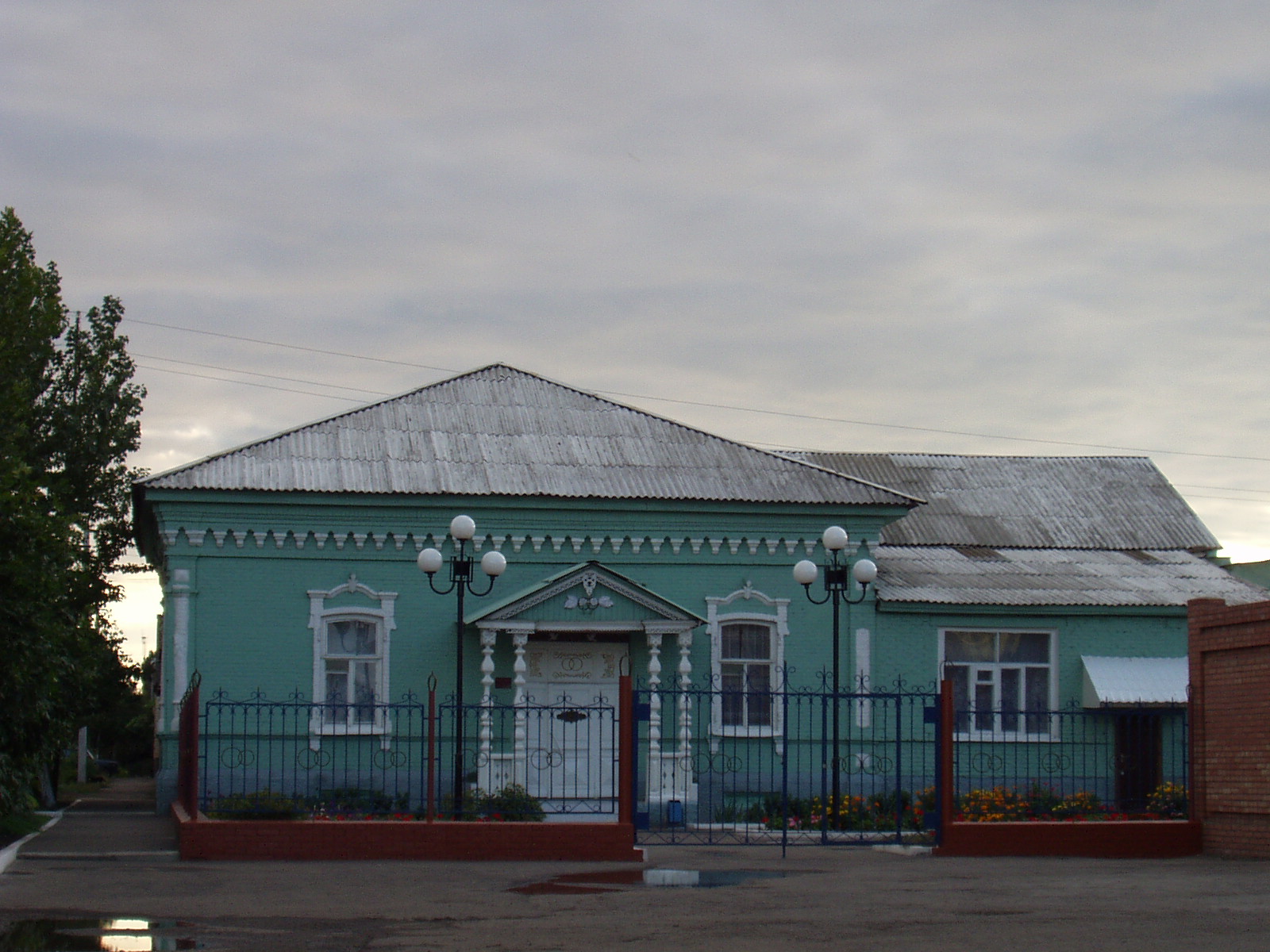 Основные демографические показателиСоциальная защита населенияСредняя заработная плата  по видам экономической деятельности          Среднемесячная заработная плата по крупным и средним предприятиям на 01.07.15 г. по сравнению с соответствующим периодом прошлого года возросла на 4,1% и составила – 17262,7; на  16,3  % увеличилась зарплата в сельском хозяйстве; в образовании  на 7,6 %;  в здравоохранении – на 10 % ;  на  10,6 %  уменьшилась зарплата на обрабатывающих производствах; на 7,4 % уменьшилась зарплата по транспорту и связи; на 6,8 % увеличилась зарплата по  производству и распределению тепла  и газа.Численность учебных заведений и детских дошкольных учреждений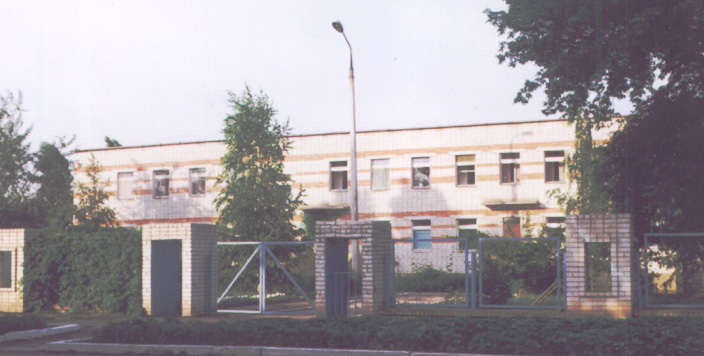 Количество кружков и спортивных секций - 815, с числом занятых в них детей – 5327Социальные показатели детских дошкольных учреждений и школ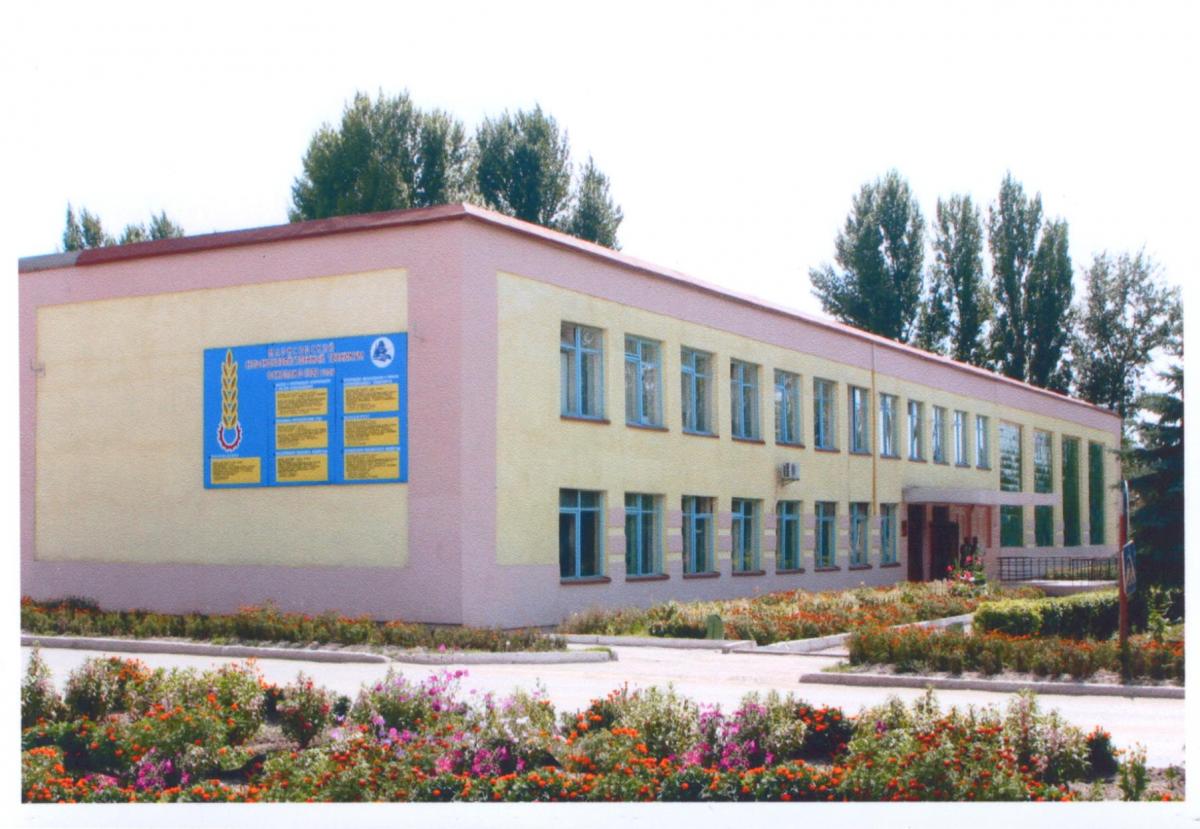 ОбразованиеЧисленность  учащихся  и  студентов  ВУЗов  и  СПУЗов  г. Саратова(выпускников  г. Маркса  и  Марксовского  района)Численность учащихся общеобразовательных учебных заведений	Количество домов-интернатов, детских домов, домов ребенка и число мест в них	Обеспеченность школами и дошкольными учреждениями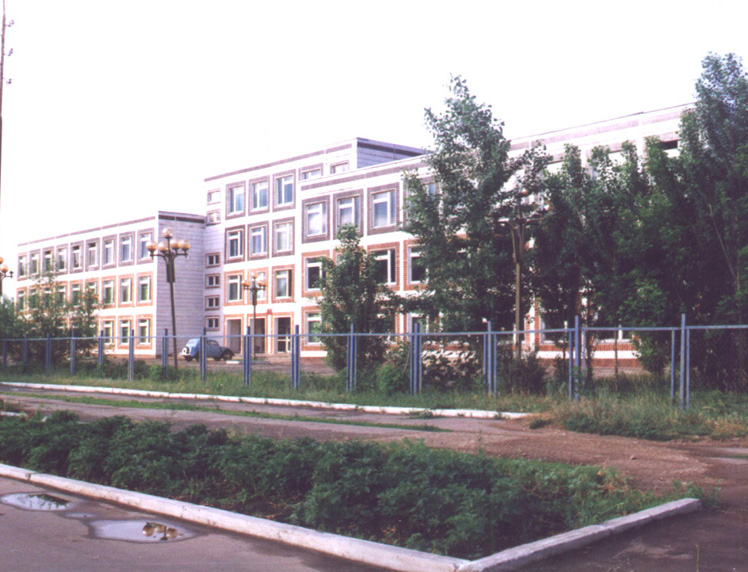 Культурно-просветительские учрежденияВ школах искусств дополнительное образование получают 748 детей: на отделениях хореографии – 167, фортепианном – 160, народных инструментов – 142, духовых и ударных инструментах – 38, художественном – 106, декоративно-прикладного искусства – 49, струнных инструментов – 28, фольклорное -23,  прочие – 35.ЗдравоохранениеОсновные показатели здравоохранения                              Показатели здравоохраненияСтруктура жилищного фонда района, тыс. кв. м.Характеристика жилищного фонда района Основные экономические показатели коммунального хозяйства Благоустройство территории районаТеплоснабжениеВодоснабжение и канализацияЭлектроснабжение* сведения предоставлены ОАО «Облкоммунэнерго» «Марксовские городские электрические сети»Газоснабжение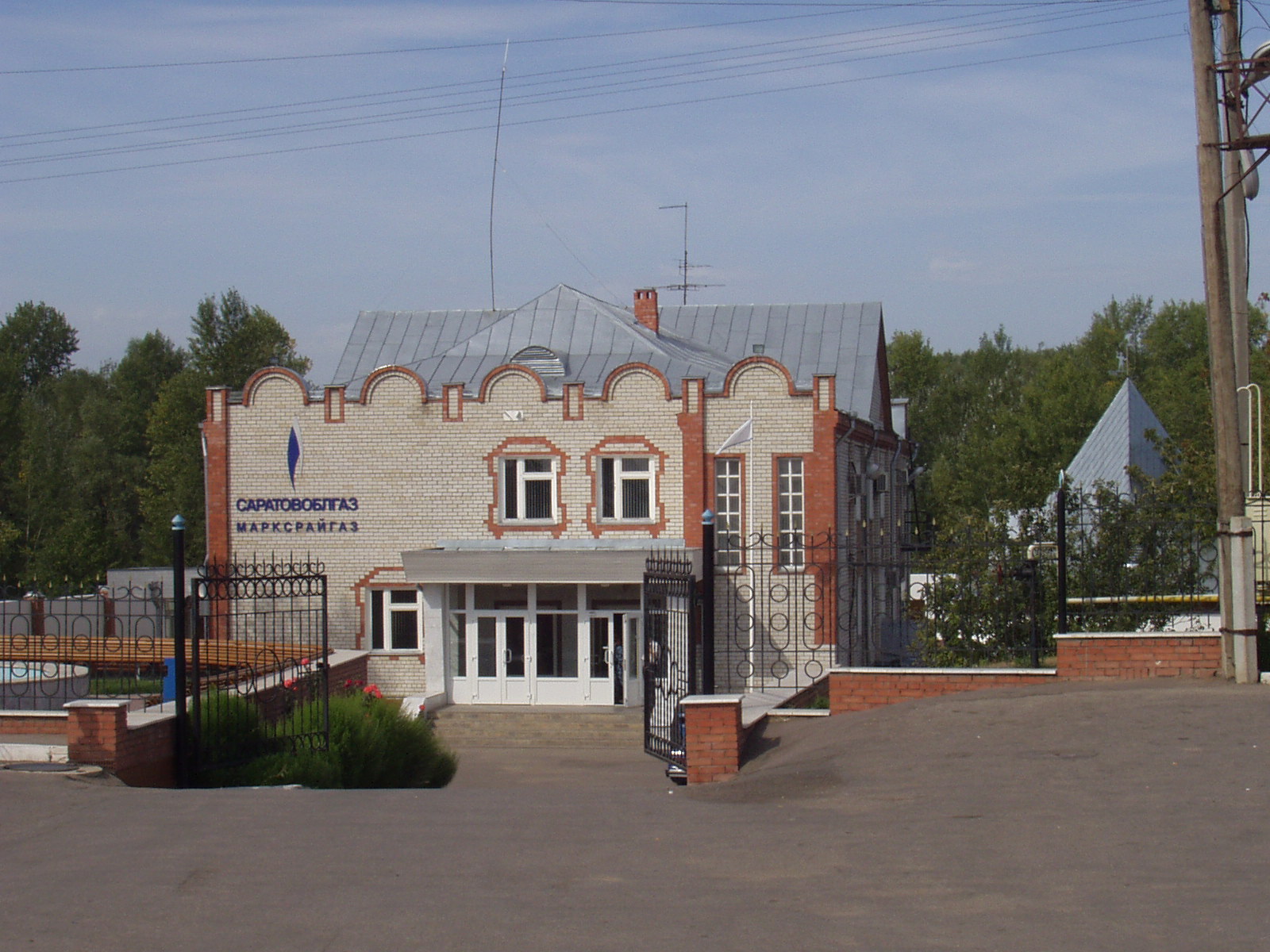 Развитие физкультуры и спортаВ рядах Российской Армии на 08.07.2015 г. проходят службу 221 человек.ПравопорядокЧисленность безработныхСредняя  численность  работников по крупным и средним организациям – всего(без внешних совместителей)В городе действуют несколько крупных и средних промышленных предприятий – ОАО «Волгодизельаппарат» по производству дизельной топливной аппаратуры для морских судов, маневровых тепловозов, большегрузных самосвалов; а также почвообрабатывающих агрегатов, по переработке масло семян подсолнечника - ООО «Товарное хозяйство»,  пивоваренный – ОАО  «Пивзавод – Марксовский», ОАО «Маслодел» и другие. Отраслевая структура отгрузки обрабатывающих производств.Производство основных видов сельскохозяйственной продукции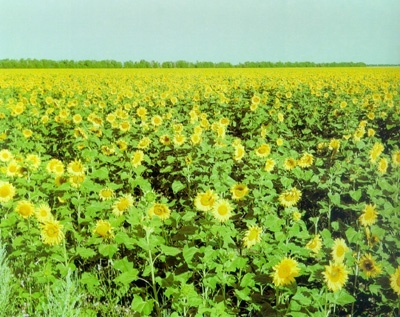 Производство продукции по крупным и средним предприятиям  пищевой и перерабатывающей промышленности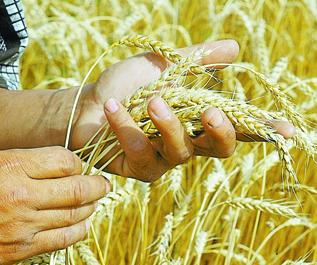 Динамика  объема реализации  продукции  сельского  хозяйства 	За 1 полугодие 2015 года сельскохозяйственными организациями района отгружено по всем каналам реализации 1034,8 т. скота и птицы (в живой массе), что составляет 95,4 % к  соответствующему периоду 2014 года; 25333,4т. молока (117,5 %);  6564,5  т. зерновых и зернобобовых культур (72,9 %). Продуктивность скота и птицы по с/х предприятиям.Структура сельхозпроизводителей (с учетом малых предприятий)Основные показатели деятельности автотранспорта.Наличие автотранспортаСтруктура розничного товарооборота (тыс. руб.)На территории района функционируют:- 441 магазин, 11 киосков, 60 предприятия общественного питания,  114 предприятий бытового обслуживания, 1 рынок,5 предприятий оптовой и мелкооптовой торговли, 15 аптек.Из общего количества магазинов 293 приходится на город и 148 – на село. Из 441 магазинов продовольственных - 103,промышленных – 190, смешанных – 148. Реализуют алкогольную продукцию 151 магазин.Распределение предприятий и организаций по организационно-правовым формамРаспределение предприятий и организаций по формам собственностиУдельный вес предприятий и организаций по формам собственностиНаибольший удельный вес занимают предприятия, находящиеся:- в частной собственности – 70,4%;- в муниципальной собственности – 20,2%;- в собственности общественных объединений – 4,9%;	- в государственной собственности –  3,3%;-  к прочим формам собственности относится – 1,2%.Распределение предприятий и организаций по видам экономической деятельностиДебиторско – кредиторская задолженность по отраслям народного хозяйства (тыс. руб.)Структура дебиторско – кредиторской задолженности (тыс. руб.)Основные показатели инвестиционной деятельностиСтруктура средств по источникам финансирования Исполнение местного бюджета (тыс. руб.)Основные социально-экономические показателиразвития малого предпринимательстваПОЛИТИЧЕСКОЕ УСТРОЙСТВОТЕРРИТОРИАЛЬНО-ГЕОГРАФИЧЕСКОЕ ПОЛОЖЕНИЕ МУНИЦИПАЛЬНОГО ОБРАЗОВАНИЯПоказателитыс. гаОбщая площадь земель, из нее:290,81. Площадь с/х угодий – всего251,1в том числе:пашня195,3из нее посевная площадь127,8многолетние насаждения0,8сенокосы3,5пастбища43,52. Площадь лесов9,93. Земли водного фонда14,3Из общей площади земель на 01.07.14г. – 290 800,00га:- в собственности граждан                       – 130 283,16 га;-в государственной собственности          – 96 460,2 га;- в муниципальной  собственности         – 23783,1 га;- в собственности юридических лиц       – 39 892,14 га.Из общей площади земель на 01.07.14г. – 290 800,00га:- в собственности граждан                       – 130 283,16 га;-в государственной собственности          – 96 460,2 га;- в муниципальной  собственности         – 23783,1 га;- в собственности юридических лиц       – 39 892,14 га.ПоказателиЕд. измеренияНа 01.07.2015 гПлощадь экологически опасных территорийкв. км.3,8Валовой выброс загрязняющих веществ в атмосферу, всего в т. ч.тыс. т в год6,1от стационарных источников тыс. т в год0,6от передвижных источников (автотранспорта)тыс. т в год5,5Объем сброса сточных вод, всегомлн. м30,437в т. ч. в поверхностные водоемымлн. м30,42НаименованиеМесто расположенияНа водные объекты: ООО «Водоканал», ООО «НПФ «МОССАР»г. МарксНа атмосферный воздух: МУП «Тепловые сети», ОАО «Волгодизельаппарат»ООО «Пивзавод Марксовский», ОАО «Трансаммиак»г. МарксНа земельные ресурсы: полигон и свалки ТБО, нефтепровод НПС «Бородаевка»г. Маркс, с. Зоркино,                 с. ПодлесноеПоказателиНа 01.07.2015 г.Численность постоянного населения (тыс. чел.), в том числе64,0городского, тыс. чел.31,9сельского, тыс. чел.32,1Плотность населения, чел/кв. км22,0Численность пенсионеров, состоящих на учете в органах соц. обеспечения (чел.) – всего18244в т.ч. – работающих пенсионеров, чел.6010- пенсионеров труда, чел.16843из них - по старости, чел. 15052- по инвалидности, чел.- по инвалидности, чел.690- по случаю потери кормильца, чел.- по случаю потери кормильца, чел.1101- пенсионеры - военнослужащие и члены их семей, чел.- пенсионеры - военнослужащие и члены их семей, чел.61  из них   - по инвалидности, чел.  из них   - по инвалидности, чел.14- по случаю потери кормильца, чел.- по случаю потери кормильца, чел.1- чернобыльцы, чел.- чернобыльцы, чел.27Пенсионеры, получающие социальные пенсии, чел.Пенсионеры, получающие социальные пенсии, чел.1340Средний размер назначенных месячных пенсий, руб.Средний размер назначенных месячных пенсий, руб.10 066 руб.80 коп.ПоказателиНа 01.07.2015 г.Число родившихся360Число умерших449Естественный прирост (убыль) населения-89Количество зарегистрированных браков154Количество зарегистрированных разводов135Средняя продолжительность жизни населения, в целом по району (число лет):68,9-мужчин64,2- женщин74,1ПоказателиНа01.07.14гНа01.07.15г01.07.2015 в % к соотв. периоду2014 г.Численность граждан, получателей государственных ежемесячных пособий на ребенка, чел.45624654102,0Численность детей, на которых выплачивалось государственное ежемесячное пособие на ребенка (до 16-18 лет), чел.66046893104,4Участники ВОВ, принимавшие участие в боевых действиях, чел594779,7Труженики тыла, чел60852185,7Ветераны боевых действий на территории СССР и территории других государств, чел57757199,0Члены семей погибших (умерших) инвалидов войны, участников ВОВ и ветеранов боевых действий, чел.24420584,0Ветераны военной службы, чел.9398105,4Ветераны труда (включая ВТСО), чел.7590738097,2из них труженики тыла, чел58350185,9ФЗ «О реабилитации жертв политических репрессий», чел.33632697,0в том числе реабилитированные граждане, чел33532597,0ФЗ «О социальной защите граждан, подвергшихся воздействию радиации вследствие катастрофы на Чернобыльской АЭС» (включая граждан по другим ФЗ, приравненных к ним), чел.979698,9ПоказателиНа01.07.14 гНа01.07.14 гНа01.07.15 гНа01.07.15 г2015 г. в % к 2014 г.2015 г. в % к 2014 г.в том числе ликвидаторы (включая ликвидаторов по другим ФЗ, приравненных к ним), чел.39393939100,0100,0Указ Президента РФ «О предоставлении льгот бывшим несовершеннолетним узникам концлагерей, гетто и других мест принудительного содержания, созданных фашистами и их союзниками в период второй мировой войны», чел1212111191,791,7Инвалиды вследствие трудового увечья и профзаболевания, чел.4444414193,293,2Инвалиды вследствие общего заболевания, чел266726672625262598,498,4Инвалиды с детства (старше 18 лет), чел45645645245299,199,1«ребенок-инвалид» (до 18 лет, включая сирот), чел345345354354102,6102,6Инвалиды ВОВ, инвалиды боевых действий (включая приравненных к ним), чел2121181885,785,7Участники ВОВ с группой инвалидности, чел4343353581,481,4Участники ВОВ, проходившие военную службу в годы войны в частях, не входящих в действующую армию, чел1212111191,791,7Инвалиды вследствие заболеваний, полученных в период прохождения военной службы, чел.27273030111,1111,1Инвалиды вследствие радиационного воздействия, чел.13131313100,0100,0Выдано автомобилей, ед.------Выдано санаторно-курортных путевок ветеранам войны и труда и инвалидам, ед.49496666134,7134,7Выдано путевок детям, нуждающимся в особой заботе государства, ед.174174199199114,4114,4ПоказателиПоказателиНа01.07.14 гНа01.07.14 гНа01.07.15 гНа01.07.15 г2015 г в % 2014 г2015 г в % 2014 гЧисленность семей с несовершеннолетними детьми, ед.Численность семей с несовершеннолетними детьми, ед.8032803290119011112,2112,2в них детей, чел.в них детей, чел.11632116321297712977111,6111,6Численность многодетных семей с несовершеннолетними детьми, ед.Численность многодетных семей с несовершеннолетними детьми, ед.629629676676107,5107,5в них детей, чел.в них детей, чел.2033203321952195108,0108,0из числа многодетных семей:             с 3 детьмииз числа многодетных семей:             с 3 детьми522522554554106,1106,1с 4 детьмис 4 детьми81819393114,8114,8с 5 детьмис 5 детьми17171717100,0100,0с 6 детьмис 6 детьми5588160,0160,0с 7 детьмис 7 детьми4444100,0100,0с 8 детьмис 8 детьми------Численность неполных семей с несовершеннолетними детьми (включая разведенных, вдовствующих и др.), ед.Численность неполных семей с несовершеннолетними детьми (включая разведенных, вдовствующих и др.), ед.142814281202120284,284,2в них детей, чел.в них детей, чел.154315431342134287,087,0из числа неполных семей с детьми:из числа неполных семей с детьми:- матери-одиночки, чел.- матери-одиночки, чел.1015101598198196,796,7-в том числе несовершеннолетние, чел.-в том числе несовершеннолетние, чел.441125,025,0- отцы, воспитывающие несовершеннолетних детей без участия супруги- отцы, воспитывающие несовершеннолетних детей без участия супруги6161575793,493,4Численность семей с несовершеннолетними детьми- инвалидами, ед.Численность семей с несовершеннолетними детьми- инвалидами, ед.175175189189108,0108,0в них детей- инвалидов, чел.в них детей- инвалидов, чел.178178193193108,4108,4из них семей с детьми- инвалидами, количество семей с двумя и более детьми- инвалидами, ед.из них семей с детьми- инвалидами, количество семей с двумя и более детьми- инвалидами, ед.3344133,3133,3Численность опекунских семей с несовершеннолетними детьми, ед.Численность опекунских семей с несовершеннолетними детьми, ед.20120111411456,756,7в них опекаемых детей, чел.в них опекаемых детей, чел.155155172172111,0111,0ПоказателиЕдиница измеренияна 01.07.2014г.на 01.07.2015г.01.07.2015 в % к 01.07.2014Охвачено детей дошкольными учреждениями%82,289 -Привлечено в детские дошкольные учреждения, детей, в т.ч.чел.53814426,8- детей из социально незащищенных семейчел.961717,7Число детей, обучающихся во вторую сменучел.17--Число детей, получающих школьное питаниечел.56905829102,4Охвачено детей, школьным питанием, в % от числа школьников%96,498-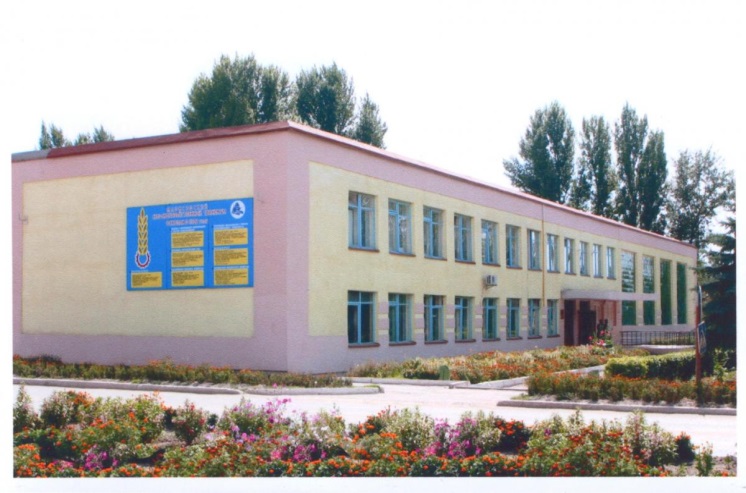 На территории Марксовского муниципального района действует 2 представительства высших учебных заведений:- «Современная гуманитарная  академия» г. Москва;- «Саратовский государственный аграрный университет им. Н.И. Вавилова».Год выпуска из образовательногоучрежденияКурс обученияКурс обученияКурс обученияКурс обученияКурс обученияГод выпуска из образовательногоучрежденияY курсIY курс  III курсII курсI курсГод выпуска из образовательногоучреждения20102011201220132014Выпускников - всего городсело3392061332251041212871631242191209920512283Поступили в ВУЗы217149223151-Поступили  в СПУЗы57464851-ПоказателиНа01.07.14 г.На01.07.15 г.01.07.2014 г в % к 01.07.2013 гВ общеобразовательных школах59056061102,6в том числе:в дневных общеобразовательных школах, в т.ч.58435960102,0город29113695127сельская местность2994226575,6Охвачено детей мероприятиями отдыха и оздоровления в летний период, в % от общей численности детей и подростков35,733,2-Охвачено детей мероприятиями отдыха и оздоровления в летний период, чел.2107197093,4Сумма на мероприятия по отдыху и оздоровлению в летний период, тыс. руб.5242,25966,1113,9Численность учителей537505Численность учащихся студентов и преподавателей специализированных учебных заведенийЧисленность учащихся студентов и преподавателей специализированных учебных заведенийЧисленность учащихся студентов и преподавателей специализированных учебных заведенийЧисленность учащихся студентов и преподавателей специализированных учебных заведенийЧисленность учащихся студентов и преподавателей специализированных учебных заведенийПоказателиНа01.07.14г.На 01.07.15г.01.07.2015 г. в % к 01.07.2014 г.Численность студентов в средних специальных учебных заведениях и в профессиональных  училищах13221328100,5Численность преподавателей14613693,2ПоказателиПоказателиЕд. измеренияНа 01.07.15г.Число библиотек Число библиотек ед.36Книжный фонд в библиотекахКнижный фонд в библиотекахед.310113Число учреждений культурно-досугового типаЧисло учреждений культурно-досугового типаед.37Количество мест в клубных учреждениях, местКоличество мест в клубных учреждениях, местед.6780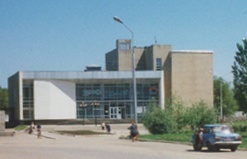 - проведено концертов и развлекательных программед.2428Кол-во музеев и постоянных выставокед.1/6Число посещений музеевчел6813Кол-во парков культуры и отдыхаед.1Количество кинотеатровед.0Количество кино  и видеоустановокед.0-посетило киносеансов чел.0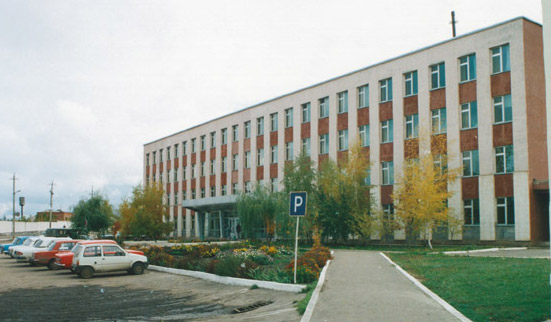 ПоказателиЕд. изм.На 01.07.15гКол-во больниц и лечебных стационаров по фактуед.1Обеспеченность населения больничными койками по фактукоек на 10 тыс. чел.35,0Кол-во амбулаторно-поликлинических учрежденийед.4их мощность по фактупосещ. в смену980Количество фельдшерско-акушерских пунктовед.35Их мощность по фактупосещ. в смену22,0Обеспеченность населения амбулаторно-поликлиническими участкамипосещ. в смену23,2по фактупо фактуна 10 тыс. чел.25,0Численность врачей всех специальностейЧисленность врачей всех специальностейчел.95Обеспеченность врачамиОбеспеченность врачамина 10 тыс. чел.14,8Численность среднего медицинского персоналаЧисленность среднего медицинского персоналачел.353Обеспеченность населения средним медицинским персоналомОбеспеченность населения средним медицинским персоналомна 10 тыс. чел.55,1ПоказателиЕд. измеренияНа 01.07.14г.На 01.07.15г.01.07.2015 г. в % к 01.07.2014 г.Младенческая смертность на 1000 новорожденныхусл. ед.0,120,11-Коэффициент младенческой смертности (на сто тысяч новорожденных)усл. ед.23,521,7-Заболеваемость наркоманией, на 100 тыс. населенияусл. ед.5,13,160,8Заболеваемость ВИЧ-инфекцией, на 100 тыс. населенияусл. ед.38,834,488,6Заболеваемость туберкулезом, на 100 тыс. населенияусл. ед.18,617,292,4Онкологическая заболеваемость, на 100 тыс. населенияусл. ед.180128,071,1Показатели (по данным Марксовского филиала ГУП «Сартехинвентаризация»)Ед. измер.На 01.01.15 г.Весь жилой фонд:тыс. кв. м.1628,5городской жилищный фондтыс. кв. м.739,3сельский жилищный фонд889,2Частный жилищный фонд 1456,7Государственный жилищный фонд (ведомственный)-Муниципальный жилищный фонд-Показатели  (по данным Марксовского филиала ГУП «Сартехинвентаризация»)Ед. измер.На 01.07.15 г.Жилищный фондтыс. кв. м.1628,5Ветхий жилой фондтыс. кв. м.Благоустройство жилищного фонда (общая площадь):   - водопроводом1271,1   - канализацией1260,5   - центральным отоплением (АГВ)954,0   - ванными (душем)1173,0   - газом1563,0   - горячим водоснабжением1170,9ПоказателиЕд. измеренияна 01.07.2015  г.Общая протяженность дорогкм897,17в том числе с твердым покрытиемкм403,37ПоказателиЕд. измерения на 01.07.2015 г.Мощность котельных Гкал/час           139,61Количество котельныхшт.55Отпущено тепла населениютыс. Гкал.48,2Произведено теплатыс. Гкал.78,3Протяженность тепловых сетейкм.43,238ПоказателиЕд. измеренияна 01.07.2015 г.Установленная мощность водопроводовтыс. куб. м/сутки12,3Одиночное протяжение уличной сетикм70Мощность очистных сооружений – всего:тыс. куб.м. в год6Подано воды в сеть тыс. куб.м.907,0Отпущено воды всем потребителямтыс. куб.м.613,4в том числе населениютыс. куб.м.491,0Коммунально-бытовое водопотребление на жителялитр/ сутки108Пропущено сточных вод через очистные сооружения (без ливневок)тыс. куб.м.489,6Показателиед. изм.      На 01.07.15 г.*      На 01.07.15 г.*      На 01.07.15 г.*Потребность в электроэнергии млн. кВт/ч.40,240,240,2Потреблено электроэнергиимлн. кВт/ч.40,240,240,2Показателиед. изм.На 01.07.15 г.*На 01.07.15 г.*На 01.07.15 г.*Протяженность воздушных и кабельных сетей ВЛ/КЛ, всегокм231231231ПоказателиЕд. измеренияНа 01.07.15 г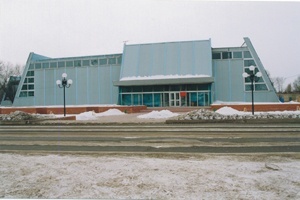 Спортивных школед.3из них специализированныхед.3Количество занимающихся в нихчел5123Количество секцийв них занимающихся ед.чел11603Стадионовед.1Плавательных бассейновед.1Спортивных залов	ед.39Уровень обеспеченности населенияна 1 тыс. жит.- по спортивным залам %85- по плавательным бассейнам %6Лагеря, детские загородныеед.1ПоказателиНа 01.07.15 г.Районные газеты1Общий тираж газет, экз.214699Типографии1Профинансировано из средств местного бюджета, тыс. руб.104,8ПоказателиЕд. измеренияНа 01.07.2015 г.Безработные, всего чел.472из них получающие пособиечел.418Уровень безработицы%1,0Численность ищущих работу граждан, состоящих на учете в службе занятости, всегочел.565в т.ч. – ищущих работу инвалидов, состоящих на учете в службе занятостичел.22Коэффициент напряженности (число не занятых безработных на одну вакансию)чел.1,7ПоказателиЕд. изм.Отгружено товаров собственного производства,на 01.07.2015 г.в % к соответствующему периоду2014 г.Объем отгрузки обрабатывающих производств – всеготыс. руб.1132525117,8из них:-производство пищевых продуктов, включая напитки  и табактыс. руб.915263143,9-текстильное и швейное производствотыс. руб.--- обработка древесины и производство изделий из дереватыс. руб.-25,7- производство резиновых и пластмассовых изделий тыс. руб.--- металлургическое производство и производство готовых металлических изделийтыс. руб.-70,8-производство машин и оборудованиятыс. руб.-41,7-производство электрооборудования, электронного и оптического оборудованиятыс. руб.-71,5-прочие производстватыс. руб.--Производство и распределение электроэнергии, газа и водытыс. руб.15190498,3АГРОПРОМЫШЛЕННЫЙ   КОМПЛЕКСПродукцияЕд.измер.На01.07.15 г.01.07.15 г. в %к периоду01.07.2014 г.1234Мясо и мясопродукты, всегот.88,478Цельномолочная продукция (в пересчете на молоко)т.12425113,8Хлебобулочные изделият.--Масло растительноет.1200096Жмыхт.16666107Комбикормат.6358,496ПоказателиНа 01.07.15 г.в % ксоответствующему периоду 2014 г.Надой на 1 фуражную корову (кг)3906132,8Яйценоскость (штук)95130,0Среднесуточные привесы:Крупного рогатого скота на выращивании, откорме и нагуле (грамм)770,5109,0ПоказателиНа 01.07.15г.Сельхозпредприятия без крестьянских (фермерских) хозяйств – всего44в том числе:- государственные1- акционерные общества, товарищества, ООО34- артели, колхозы-- сельхозкооперативы1Прочие8Крестьянские (фермерские) хозяйства32ПоказателиЕд. изм.На 01.07.15 г.01.07.2015 г в % к 01.07.2014 гПеревезено грузов крупными и средними предприятиямитыс.т.128,196,0Перевезено автобусами общего пользованиятыс. пассажиров-88,2Грузооборот (по крупным и средним предприятиям) тыс. т/км7984,692,2Общий пассажирооборот транспорта общего пользования тыс. пас. км.-89,1ПоказателиНа 01.07.14 г.На 01.07.15 г.01.07.2015 г в % к 01.07.2014 гГрузовые автомобили - всего 2875235381,8Общего пользования по предприятиям подотрасли 128774157,6	Автобусы - всего26524692,8Общего пользования по предприятиям подотрасли12412298,4Легковые служебные автомобили48838378,5Легковые таксомоторы ---	Личные легковые автомобили1603317591109,7ПОТРЕБИТЕЛЬСКИЙ РЫНОК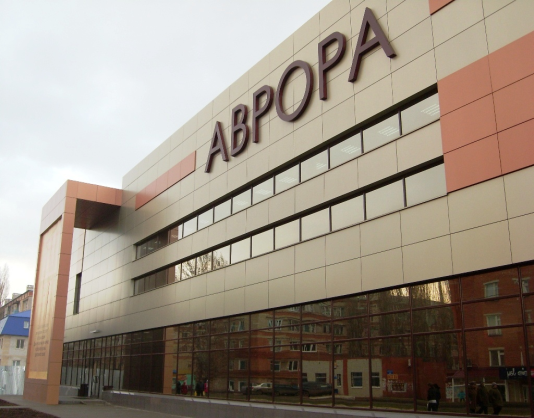 Показателина01.07.2015 г.01.07.2015 гв % к01.07.2014 г.Общий объем розничного товарооборота, в т. ч.1880982103,9оборот розничной торговли торгующих организаций и индивидуальных предпринимателей  реализующих товары вне рынка и ярмарок1679700110,1Продажа товаров на розничных рынках и ярмарках20128292,9Оборот общественного питания 91437114,0Платные услуги насел. 502116107,8в том числе: - оказано крупными и средними предприятиями и организациямив том числе: - оказано крупными и средними предприятиями и организациями--- субъектами малого предпринимательства- субъектами малого предпринимательства--СТРУКТУРА И ХАРАКТЕРИСТИКА ПРЕДПРИЯТИЙ И ОРГАНИЗАЦИЙНаименование отраслиКол-во субъектов на 01.07.14г.Кол-во субъектов на 01.07.15г.01.07.2015г. в % к 01.07.2014 г.Обрабатывающие производства535298,1Сельское хозяйство, охота и лесное хозяйство797291,1Добыча полезных ископаемых23150Производство и распределение электроэнергии, газа и воды2424100Оптовая и розничная торговля; ремонт автотранспортных средств, мотоциклов, бытовых изделий и предметов личного пользования134140104,5Гостиницы и рестораны1414100Транспорт и связь1923121,1Финансовая деятельность99100Государственное управление242395,8Образование696797,1Здравоохранение и предоставление социальных услуг2223104,5Строительство2832114,2прочие145147101,4Всего:622629101,1ПоказателиДебит. задол.на 01.07.2015 гКредит. задол.на 01.07.2015 гПревышение кредиторской задолженности над дебиторской (+,-)Финансовый результат прибыль (+) убыток (-)Обрабатывающие производства448226297253-15097323349Сельское хозяйство299668296611-3057110924Транспорт и связь----Производство и распределение электроэнергии, газа и воды----Здравоохранение и предоставление прочих, социальных и персональных услуг----ВСЕГО820944697012-123932135992ПоказателиДебиторская Дебиторская Кредиторская Кредиторская Показателивсегов т.ч. просроченнаявсегов т. ч. просроченнаяОбрабатывающие производства448226-29725319161Сельское хозяйство299668-296611-Транспорт и связь----Производство и распределение электроэнергии, газа и воды----Здравоохранение и предоставление прочих, социальных и персональных услуг----ВСЕГО820944540869701223571РАЗДЕЛ Y.  ИНВЕСТИЦИИРАЗДЕЛ Y.  ИНВЕСТИЦИИРАЗДЕЛ Y.  ИНВЕСТИЦИИРАЗДЕЛ Y.  ИНВЕСТИЦИИРАЗДЕЛ Y.  ИНВЕСТИЦИИРАЗДЕЛ Y.  ИНВЕСТИЦИИПоказателиЕд. измеренияНа 01.07.15г.Инвестиции в основной капитал всего:тыс. руб.672248Инвестиции в основной капитал по крупным и средним предприятиям, в т.ч.тыс. руб.661859-сельское хозяйство, охота и лесное хозяйствотыс. руб.204098-обрабатывающие производстватыс. руб.454423-производство и распределение электроэнергии, газа, воды тыс. руб.576-транспорт и связьтыс. руб.--операции с недвижимым имуществомтыс. руб.-- государственное управлениетыс. руб.1333-образованиетыс. руб.453-здравоохранение и представление социальных услугтыс. руб.865- прочиетыс. руб.111Объем инвестиций в основной капитал, рублей на одного жителя руб.10503,4Ввод в действие жилых домов, общей площадикв.м.4374Объем подрядных работтыс. руб.-Источники  финансированиятыс. руб.Уд. вес в общем объеме, %Всего инвестиций в основной капитал по крупным и средним предприятиям, из них:661859100Собственные средства,65916999,6Привлеченные средства, из них:26900,4кредиты банков--за счет заемных средств других организаций--бюджетные средства, в том числе:15890,2- из федерального бюджета2960,04-из местного бюджета10460,2Средства внебюджетных фондов2160,03Прочие средства8850,1РАЗДЕЛ  YI.     ФИНАНСЫПоказателиНа 01.07.14 г.На 01.07.15 г.01.07.2015 г. % к 01.07.2014 г.Доходы – всего425676,9419816,498,6в том числеСобственные доходы76660,7103236,8134,6из них:-налог на доходы с физических лиц45291,146588,0102,9-акцизы на нефтепродукты7384,18538,9115,6Налоги на совокупный доход в т.ч. 9130,611381,1124,6- единый налог на вмененный доход7575,18422,1111,2- единый сельскохозяйственный налог1530,12939,0192,1Налог на имущество – всего, в т.ч.12443,39089,073,0     - налог на имущество физических лиц1394,02711,3194,5     - земельный налог11049,36377,757,7Госпошлина, сборы2411,62733,9113,4Задолженность и перерасчеты по отмененным налогам, сборам и иным обязательным платежам---Неналоговые доходы в т.ч.21929,324905,9113,6    - доходы от использования имущества находящегося в государственной и муниципальной собственности11075,09505,185,8Безвозмездные поступления327086,9316579,696,8ПоказателиНа 01.07.2014 г.На 01.07.2015 г.01.07.2015 г в % к 01.07.2014 годуРасходы – всего  (тыс. руб.)415999,2432799,3104,0Общегосударственные вопросы46862,245884,597,9Национальная оборона718,1798,6111,2Национальная безопасность и правоохранительнаядеятельность1313,21200,191,4Национальная экономика2735,96880,3251,5Жилищно-коммунальное хозяйство19532,215328,478,5Образование298128,6314403,6105,5Культура, кинематография28930,728628,399,0Социальная политика10476,011694,6111,6Физическая культура и спорт6798,56733,299,0Обслуживание государственного и муниципального долга503,81247,7247,6Профицит бюджета (+), дефицит бюджета (-)9677,7-12982,9-Источники внутреннего финансирования-9677,712982,9-РАЗДЕЛ  YII.    МАЛЫЙ  БИЗНЕСПоказателиЕд. изм.на01.07.14 гна01.07.15 г01.07.2015 г. в %к 01.07.2014 г.Количество предприятий, плательщиков единого налога на вмененный доходед.6877113,2Количество предприятий, перешедших на упрощенную систему налогообложенияед.248278112,1Численность предпринимателейчел.13731416103,1ПоказателиЕд. измеренияна01.07.14 гна01.07.15 г01.07.2015 г.в %к 01.07.2014 г.Среднесписочная численность занятых в малом бизнесечел.10591158109,3Среднемесячная заработная платаруб.11577,012008,8103,7Отгружено товаров собственного производства, выполнено работ и услуг собственными силами работ, услугтыс. руб.275248,5303316,3110,2Продано товаров не собственного производстватыс. руб.72292171198,7236,8